РАСКРАСКА «9 МАЯ»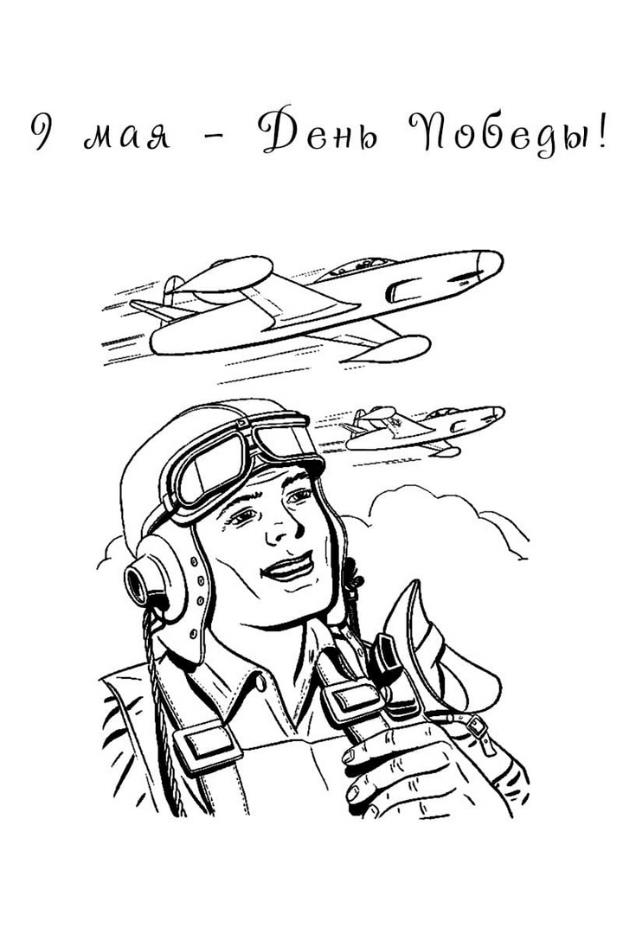 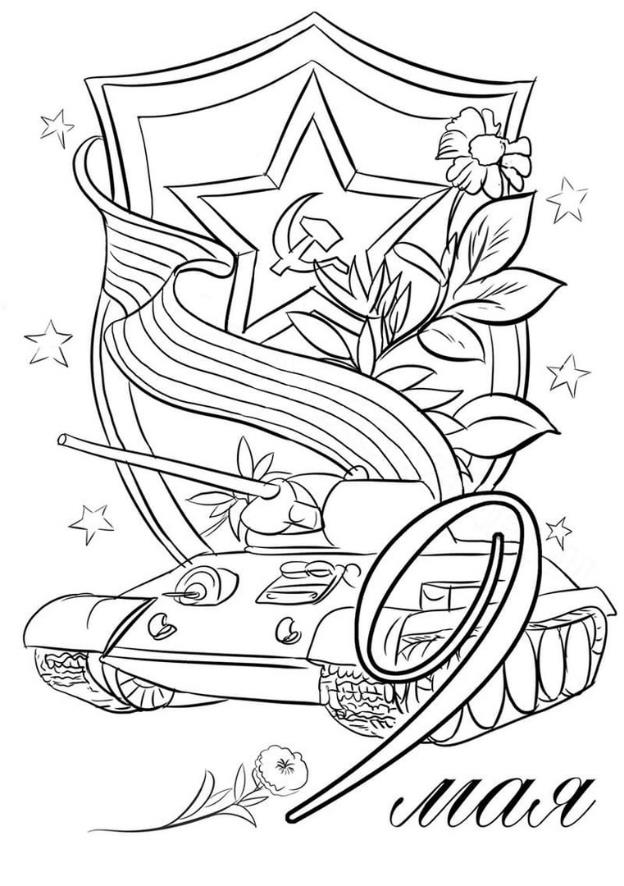 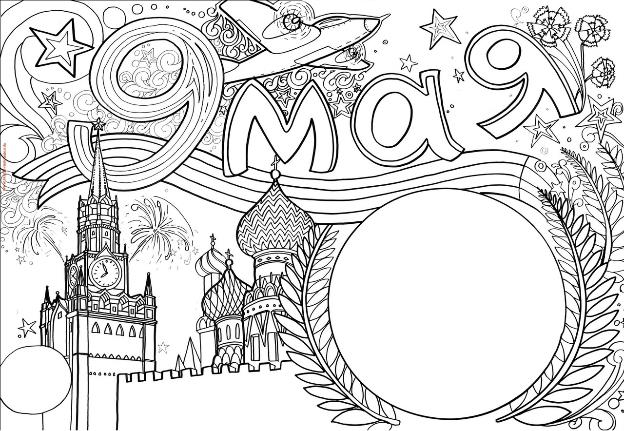 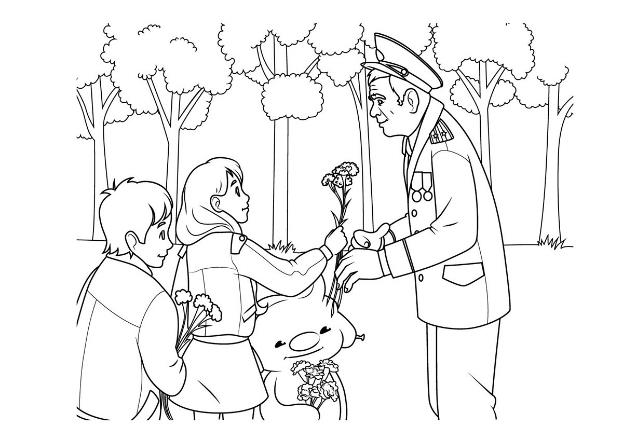 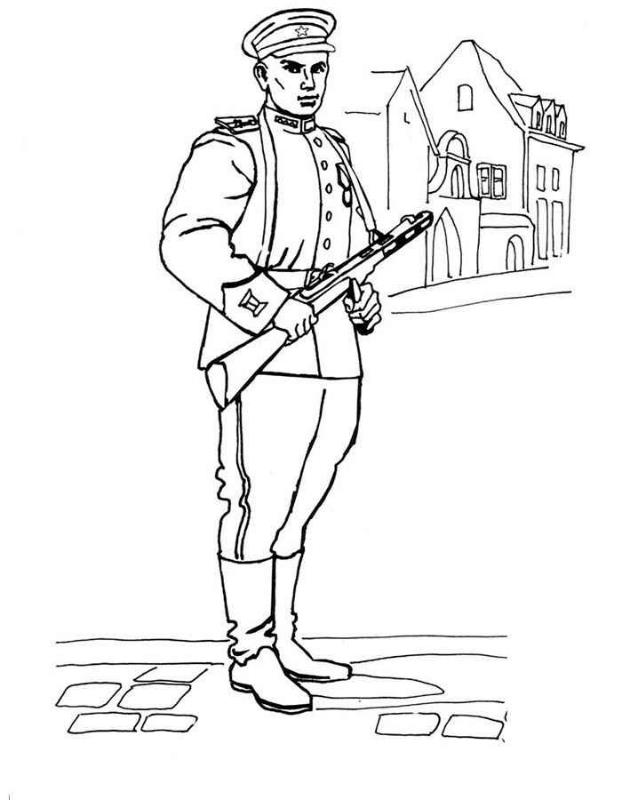 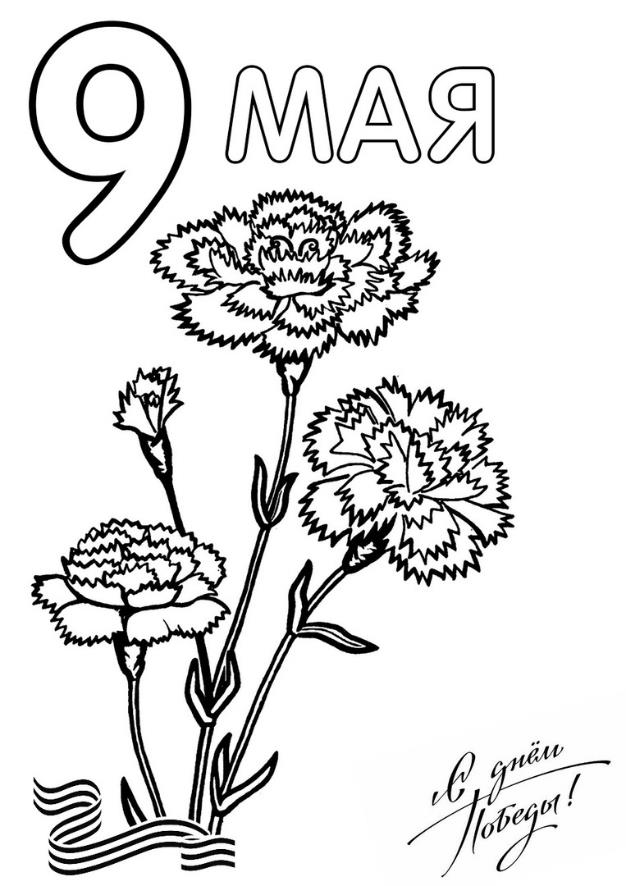 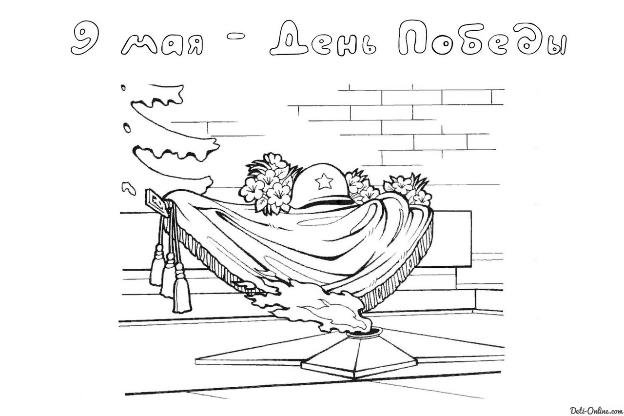 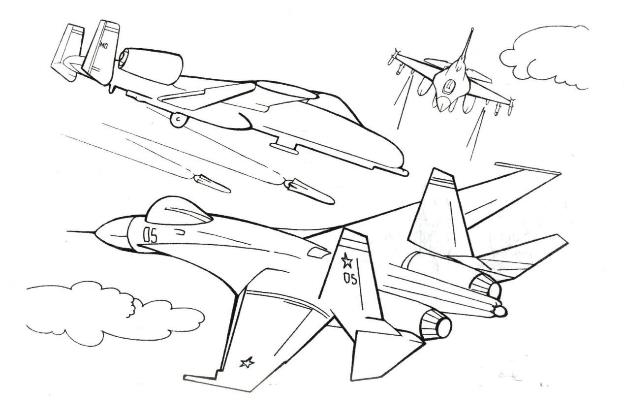 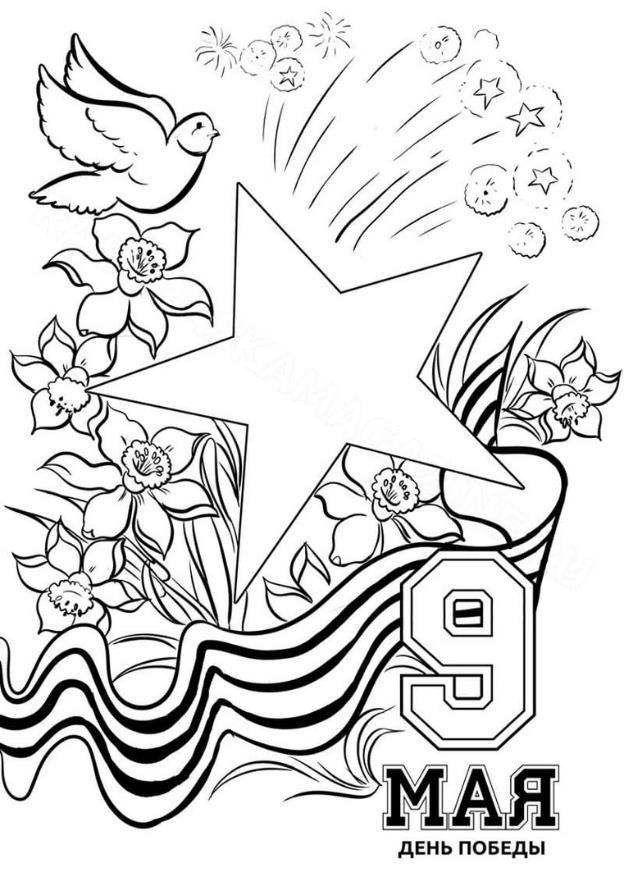 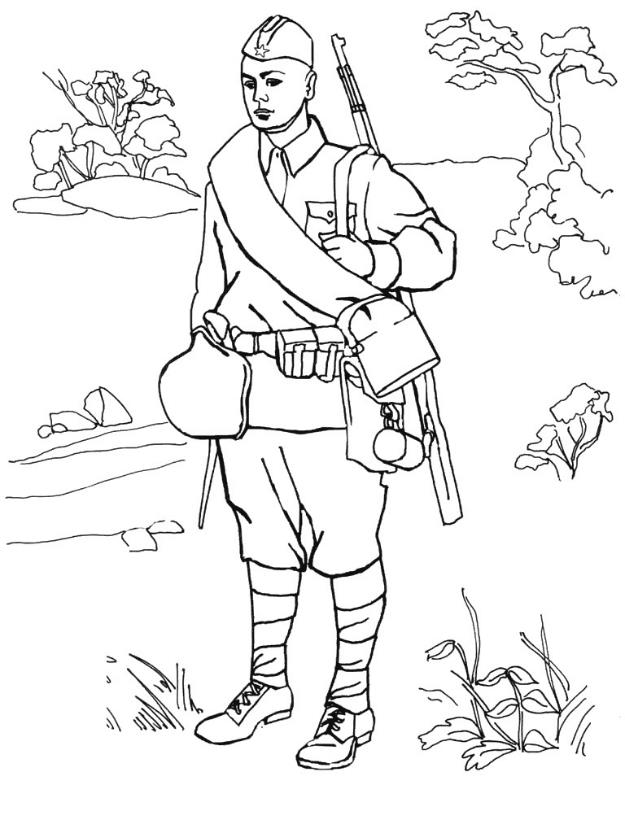 